Limitations of Warning DevicesThis is a sample of a standard operating guideline (SOG) on this topic. You should review the content, modify as appropriate for your organization, have it reviewed by your leadership team and if appropriate your legal counsel. Once adopted, make sure the SOG is communicated to members, implemented and performance monitored for effective implementation.Purpose:To establish a policy on the use and limitations of warning devices.Scope:All Personnel.Procedure:It is the responsibility, of emergency vehicle operators to reduce death, injury, and property damage. Consider: Rights vs. privilegeThe difference between a "right" and a "privilege"What responsibility is carriedLaws, SOGs, standardsWhat is stated in the lawReview your SOGsNFPA 1500/ 1002/ 1250Types of warning devices SirenWarning lightsOther warning devices, such as car horn or air hornPitfalls of relying on warning devicesFailure to yield by another driverWhy drivers fail to yieldDefine an emergencyNon-emergency  responseSiren capabilityStatutes controlling emergency vehicle lightingThis is a sample guideline furnished to you by VFIS. Your organization should review this guideline and make the necessary modifications to meet your organization’s needs. The intent of this guideline is to assist you in reducing exposure to the risk of injury, harm or damage to personnel, property and the general public. For additional information on this topic, contact your VFIS Risk Control representative.References:NVFC "Emergency Vehicle Safe Operations For Volunteer and Small Combination Emergency Service Organizations"REPLACE WITH YOUR MASTHEADREPLACE WITH YOUR MASTHEADREPLACE WITH YOUR MASTHEAD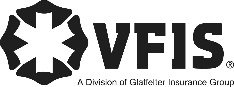 SOG Title:SOG Title:SOG Number:SOG Number:Original Date:Revision Date:ABC Fire Department General Operating GuidelineABC Fire Department General Operating GuidelineABC Fire Department General Operating Guideline